ЗАДАНИЕ  5 классна 06.04-10.04.2020г.по предмету «Скульптура»преподаватель Лебедев Василий Юрьевичтелефон, Вайбер 8-904-594-94-57, электронная почта dchi.7@mail.ruТема «Хозяин и его животное»Сделать солёное тесто (рецепт: стакан муки, половина стакана соли (соль мелкая «Экстра», чтобы не пораниться) (муку с солью перемешать перед  добавлением воды), примерно половина стакана воды, все перемешать до образования массы, похожей на пластилин). Ссылка на видео-урок «Как сделать тесто» https://www.youtube.com/watch?v=-mi2xPfVQDI&feature=youtu.beСделать набросок будущей работы.Создать плинт (т.е. основу, поверхность, на которой будет крепиться основная работа).Чтобы  лучше держались детали, место крепления нужно смазать водой.Просушить работу примерно сутки перед покраской.«Как сделать собаку или кошку» ссылка на видео-урок  https://ok.ru/video/630873983587Пример готовой работы: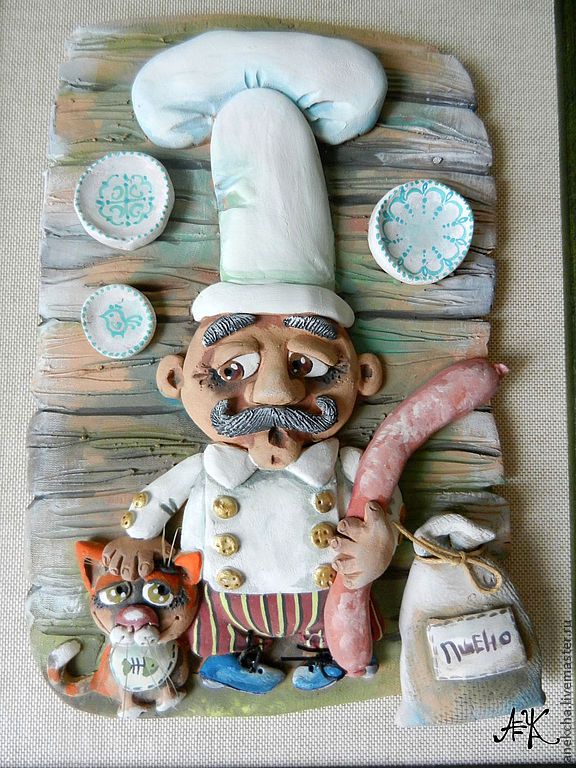 